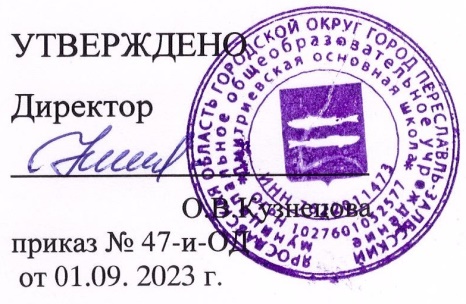 Учебный планМОУ Дмитриевской ОШ,реализующей адаптированную основную общеобразовательную программу НОО для  обучающихся с тяжелыми нарушениями речи (вариант 5.1.)в условиях общеобразовательных классов в 2023-2024 учебном годуПояснительная запискаИнтегрированное обучение обучающихся с нарушениями речи (вариант 5.1) по адаптированным основным образовательным программам в условиях общеобразовательного класса осуществляется по Учебному плану, составленному на основании:Закона РФ от 29.12.2012 № 273 - ФЗ «Об образовании в Российской Федерации»;приказа Минобрнауки России от 19.12.2014 №1598 «Об утверждении федерального государственного образовательного стандарта начального общего образования обучающихся с ограниченными возможностями здоровья» (зарегистрирован Минюстом России 3 февраля 2015 г, регистрационный №35847);приказа Министерства образования и науки Российской Федерации от 06.10.2009 № 373 «Об утверждении и введении в действие федерального государственного образовательного стандарта начального общего образования»;санитарных правил СанПиН для детей ОВЗ 2.4.2.3286- 15, утвержденных постановлением Главного государственного санитарного врача Российской Федерации от 10.07.2015 № 26 «Об утверждении СанПиН 2.4.2.3286-15 «Санитарно- эпидемиологические требования к условиям и организации обучения и воспитания в организациях, осуществляющих образовательную деятельность по адаптированным основным общеобразовательным программам для обучающихся с ограниченными возможностями здоровья»;В МОУ Дмитриевской ОШ по адаптированным общеобразовательным программам НОО обучающихся с нарушениями речи (вариант 5.1) в условиях общеобразовательных классов обучается 1 человек в 2 классеУчебный план обучающихся с ТНР (вариант 5.1.) (далее ― учебный план), фиксирует общий объем нагрузки, максимальный объём аудиторной нагрузки обучающихся, состав и структуру обязательных предметных областей, распределяет учебное время, отводимое на их освоение по классам и учебным предметам. Учебный план предусматривает: 4-летний нормативный срок освоения образовательных программ основного общего образования на основе различных предметов. Количество учебных занятий    за    4    учебных    года     не     может составлять менее 2954 часов и более 3190 часов.Учебный план состоит из двух частей – обязательной части и части, формируемой участниками образовательных отношений. Распределение учебного времени между обязательной частью и частью формируемой участниками образовательных отношений должно составлять не менее 80% обязательной части и 20 % части формируемой участниками образовательных отношений.Обязательная часть учебного плана определяет состав обязательных учебных предметов для реализации основной образовательной программы начального общего образования и учебное время, отводимое на их изучение по классам (годам) обучения. Обязательная часть учебного плана выполняется полностью.Обязательная часть учебного плана отражает содержание образования, которое обеспечивает решение важнейших целей современного начального образования:формирование гражданской идентичности;приобщение	к	общекультурным	и	национальным ценностям,  информационным технологиям;формирование готовности к продолжению образования на последующих ступенях основного общего образования;формирование здорового образа жизни, элементарных правил поведения в экстремальных ситуациях;личностное развитие обучающегося в соответствии с его индивидуальностью.Обязательные предметные области учебного плана: русский язык, литературное чтение, математика и информатика, обществознание и естествознание (Окружающий мир) , основы религиозных культур и светской этики, искусство, технология, физическая культура.Часть учебного плана, формируемая участниками образовательных отношений, обеспечивает, реализацию образовательных потребностей и запросов обучающихся и родителей(законных представителей).Время, отводимое на часть, формируемой участниками образовательного процесса, использовано на увеличение количества часов для изучения предметов обязательной части учебного плана, введение новых курсов обеспечивающих интересы и потребности участников образовательных отношений.Предметная область «Русский язык и литературное чтение» предусматривает изучение предметов русский язык и литературное чтение. Предмет «Русский язык» изучается в объеме 5 часов в неделю с 1 по 4 класс, предмет «Литературное чтение» изучается в объеме 4 часов в неделю с 1 по 4 класс.Предметная область «Иностранный язык» представлена предметом «Иностранный язык (английский)», на изучение  предмета выделено 2 часа в неделю со 2 по 4 класс.Предметная  область «Математика и информатика» реализуется предметом «Математика», изучается 4 часа в неделю с 1 по 4 классИнформационно-коммуникационные умения и навыки на уровне начального образования (поиск, анализ, обработка, переработка информации, презентация информации, обеспечение первоначальных представлений о компьютерной грамотности) реализуются через все предметы учебного плана.В предметной области «Обществознание и естествознание (Окружающий мир)» изучается предмет «Окружающий мир» в количестве 2 часа с 1 по 4 класс.Предметная область «Основы религиозных культур и светской этики» представлена предметом «Основы религиозных культур и светской этики» (далее - ОРКСЭ). «Основы религиозных культур и светской этики» (далее – ОРКСЭ) реализуется в 4 классе как обязательный предмет в объёме 1 часа в неделю (34 часа в год). Выбор модулей ОРКСЭ   для изучения обучающимися осуществляется на основании письменного заявления родителей (законных представителей) обучающихся. Отметки за курс не выставляются.Предметная область «Искусство» представлена   учебными   предметами   «Музыка» и «Изобразительное искусство», изучается по 1 часу в неделю с 1 по 4 класс.Предметная область «Технология» представлена учебным предметом «Технология» - 1 час в неделю с 1 по 4 класс.Предметная    область    «Физическая    культура»    представлена     учебным предметом «Физическая культура» - 2 часа в неделю с 1 по 4 класс.На уровне начального общего образования школа в 1 - х к л а с с а х реализует образовательную программу «Школа России» под редакцией А.А. Плешакова. В целом учебный план также учитывает и специфику используемых в образовательном процессе систем учебников и учебников, принадлежащих к завершенной предметной линии учебников, входящих в федеральные перечни учебников, рекомендованных (допущенных) к использованию в образовательном процессе в образовательных учреждениях, реализующих образовательные программы общего образования и имеющих государственную аккредитацию.Формы организации образовательного процесса, чередование урочной и внеурочной деятельности в рамках реализации основной образовательной программы начального общего образования определяет школа.Учебный план начальной общей школы направлен на формирование прочных навыков учебной деятельности, овладение обучающимися устойчивой речевой, письменной и математической грамотности, воспитание культуры речи и общения.       Учебный план разработан с учётом реализации требований ФГОС начального общего образования обучающихся с ограниченными возможностями здоровья. Частью внеурочной деятельности является обязательная коррекционно- развивающая область, ориентированная на удовлетворение особых образовательных потребностей обучающихся. Содержание коррекционно-развивающей области, согласно требованиям ФГОС, представлено коррекционно-развивающими занятиями и определяется для каждого ученика на основе рекомендаций ПМПК, ИПР. Учебный план обучающихся с тяжелыми нарушениями речи (вариант 5.1.)обеспечивает достижение важнейших целей современного начального образования обучающихся с ТНР:формирование	гражданской	идентичности	обучающихся,	приобщение	их	к общекультурным, национальным ценностям;готовность обучающихся к продолжению образования на последующих уровнях основного общего образования;формирование здорового образа жизни, элементарных правил поведения в экстремальных ситуациях;личностное развитие обучающегося в соответствии с его индивидуальностью;коррекция/профилактика речеязыковых расстройств;формирование коммуникативной компетентности обучающихся с ТНР.Обязательными условиями реализации учебного плана обучающихся с ТНР являются логопедическое сопровождение, целью которого является коррекция звукопроизношения, развитие фонематического восприятия, слогового, звукового анализа.Согласованная работа учителя-логопеда, дефектолога с учителем начальных классов с учетом особых образовательных потребностей обучающихся будет способствовать развитию устной и письменной речи, познавательной деятельности.Индивидуальные занятия с педагогом – психологом направлены на развитие внимания, памяти, тонкой моторики, формирование эмоционально-волевой сферы.Вся образовательная и внеурочная деятельность построена так, чтобы на всех уроках и внеклассных мероприятиях осуществлялась работа по коррекции/профилактике нарушений и развитию речи обучающихся с ТНР, обеспечивающая тесную связь содержания образования с его развивающей направленностью.Обучающийся с ОВЗ имеет право на прохождение текущей, промежуточной и итоговой аттестации в соответствии с Положением о формах, периодичности и порядке текущего контроля успеваемости и промежуточной аттестации обучающихся, а также   в иных формах с учетом индивидуальных достижений обучающихся с ОВЗ (п.2.9 п.п.29.9.ФГОС НОООВЗ).Учебный пландля обучающихся с тяжёлыми нарушениями речи (вариант 5.1.) на 2023-2024 учебный годПредметные областиучебные предметыклассыПредметные областиучебные предметыклассы2 классРусский язык и литературное чтениеРусский язык5Русский язык и литературное чтениеЛитературное чтение4Родной язык и литературное чтение на родном языкеРодной язык-Родной язык и литературное чтение на родном языкеЛитературное чтение на родном языке-Иностранный языкИностранный язык (английский)2Математика и информатикаМатематика4Обществознание и естествознание (окружающий мир)Окружающий мир2Основы религиозных культур и светской этикиОсновы религиозных культур и светской этики-ИскусствоМузыка1ИскусствоИзобразительное искусство1ТехнологияТехнология1Физическая культураФизическая культура2ИтогоИтого20Часть, формируемая участниками образовательного процессаЧасть, формируемая участниками образовательного процесса1Максимально допустимая недельная нагрузкаМаксимально допустимая недельная нагрузка23коррекционно-развивающие занятиякоррекционно-развивающие занятия1направления внеурочной деятельностинаправления внеурочной деятельности5Внеурочная деятельность (включая коррекционно-развивающую область):Внеурочная деятельность (включая коррекционно-развивающую область):6